Литературное чтение1. В.П.Катаев «Сын полка»
2. М.Ю.Лермонтов «Бородино»
3. В.В.Бианки Рассказы о природе
4. Ю.И.Коваль «Капитан Клюквин»
5. Д.Н.Мамин-Сибиряк (По выбору) «Зимовье для Студеной»,   «Приёмыш», «Вертел». 
6. Марк Твен «Приключения Тома Сойера»
7. Виктор Гюго «Козетта», «Гаврош»
8. А.П.Чехов «Каштанка»
9. Джонатан Свифт «Путешествие Гулливера»
10. Л.И.Лагин «Старик Хоттабыч»
11. Н.Н.Носов «Незнайка на Луне»
12. Ю.И.Коринец Повесть «Там вдали за рекой»
13. Г.Г.Куликов Повесть «Как я влиял на Севку»
14. Братья Гримм «Стоптанные туфельки», «Хрустальная гора»
15. Ш.Перро «Синяя борода», «Сказки матушки Гусыни»Памятка - рекомендациина летние каникулы 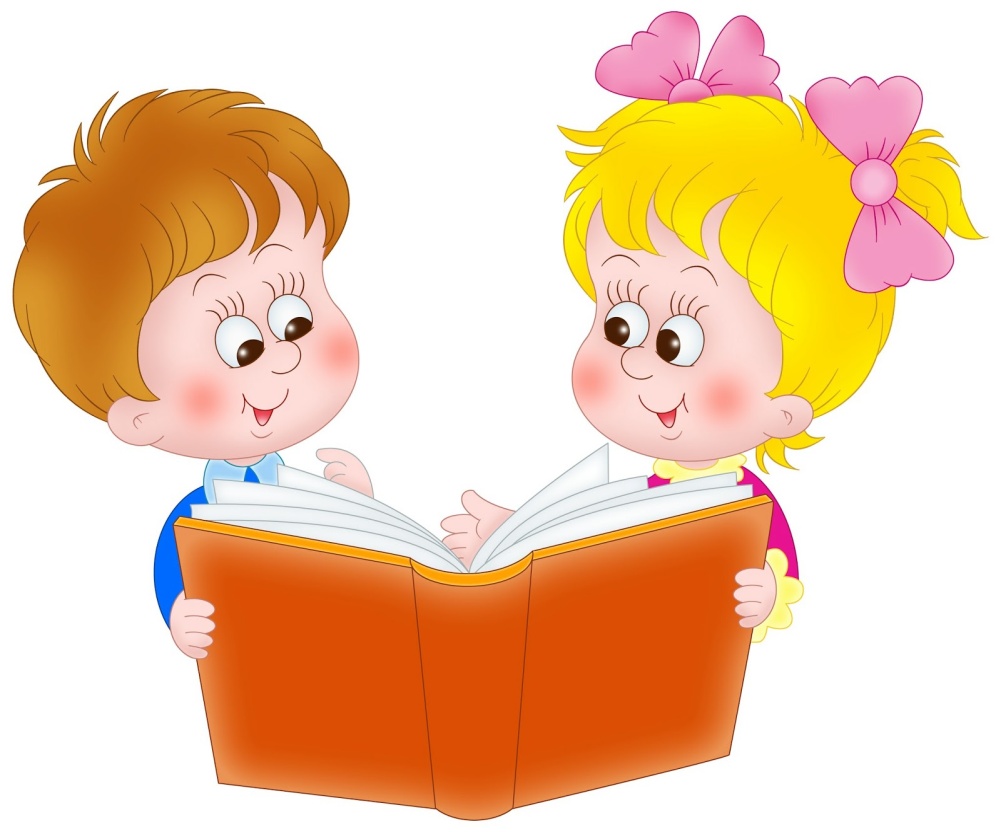 2018 г.РУССКИЙ ЯЗЫК     Письмо под диктовку слов и предложений, деление слов на слоги и для переноса, постановка ударения, деление на группы, определение рода, числа, падежа, склонения, фонетический разбор, звукобуквенный разбор, разбор слова по составу, разбор слова как части речи; списывание текста, выделение основы предложения и второстепенных членов предложения.План звукобуквенного разбора* 1. Разделить слово на слоги, поставить ударение. 2. Обозначить количество звуков: звуков согласных, гласных; количество букв. Например:  Сне|жки   6 зв., 4 согл., 2 гласн., 6 б.План разбора слова как части речи Имя существительное 1. Часть речи (сущ.). 2. Начальная форма (ед. ч., вопросы кто? что?). 3. Собственное или нарицательное (собств., нариц.). 4. Одушевлённое или неодушевлённое (одуш., неодуш.). 5. Род (мужской  м. р., женский  ж. р., средний  ср. р.). 6. Число (единственное  ед. ч., множественное  мн. ч.). 7. Роль в предложении. Имя прилагательное 1. Часть речи (прил.). 2. Начальная форма (ед. ч., м. р., вопрос какой?). 3. Число (ед. ч., мн. ч.). 4. Род (м. р., ж. р., ср. р.). 5. Роль в предложении. Глагол 1. Часть речи (гл.). 2. Число (ед. ч., мн. ч.). 3. Род (если есть) (м. р., ж. р., ср. р.). 4. Роль в предложении.Словарные слова:    А альбом, аппетит, аппарат, автобус, аккуратно, аппликация, аллея Б багаж, беречь, беседа, В: веять, весенний, велосипед, впереди, вверх, восхищение, везде, вперёд, винегрет, вокзал Г: георгин, гладиолус, гараж, галерея, грамм, гречишный, гирлянда, гимнастика, горизонт, готовить Е: ещё Ж: животное, жёлтый, желать З: запад, завод, здесь, забота, завтрак, здравствуй, здание, здоровье И: интересный, инженер, К: картофель, костёр, компьютер, коллектив, календарь, касса, килограмм, конечно, корабль, конверт, конфетти, комбайн Л: лагерь, лучше, ландыш, лестница, лаять М: магазин, медленно, метро, молоко, морковь, металл, Н: назад, ноябрь, Новый год О: овёс, обычный, обед, огромный, оберегать, огород, около, один, осенний, одиннадцать П: пирог, погода, петрушка, пожалуйста, прекрасный, прыгать, программа, Р: расстояние, ракета, растение, рекорд С: с Днём рождения, сначала, салют, сеять, сверкать, север, строить, Т: территория, трактор, тяжелый, таять, товарищ У: учитель, ужин, улица Ф: фотограф, фамилия, фотоаппарат Ц: цыплёнок Ч: четыре, чёрный, чувство, человек, чемпион Ш: шофёр, шоколад, шелест, шоссе, шёлк Э: экскурсия, экскурсовод Я: яблоко, языкМАТЕМАТИКАСложение и вычитание многозначных чисел с переходом через разряд в столбик.2.Действия первой и второй ступеней в выражениях без скобок и со скобками.3.Периметр и площадь многоугольника.4.Единицы измерения времени, массы, длины, площади5.Табличное умножение (Знать наизусть!)6.Деление и умножение многозначных чисел.7. Задачи.    8. Римские цифры